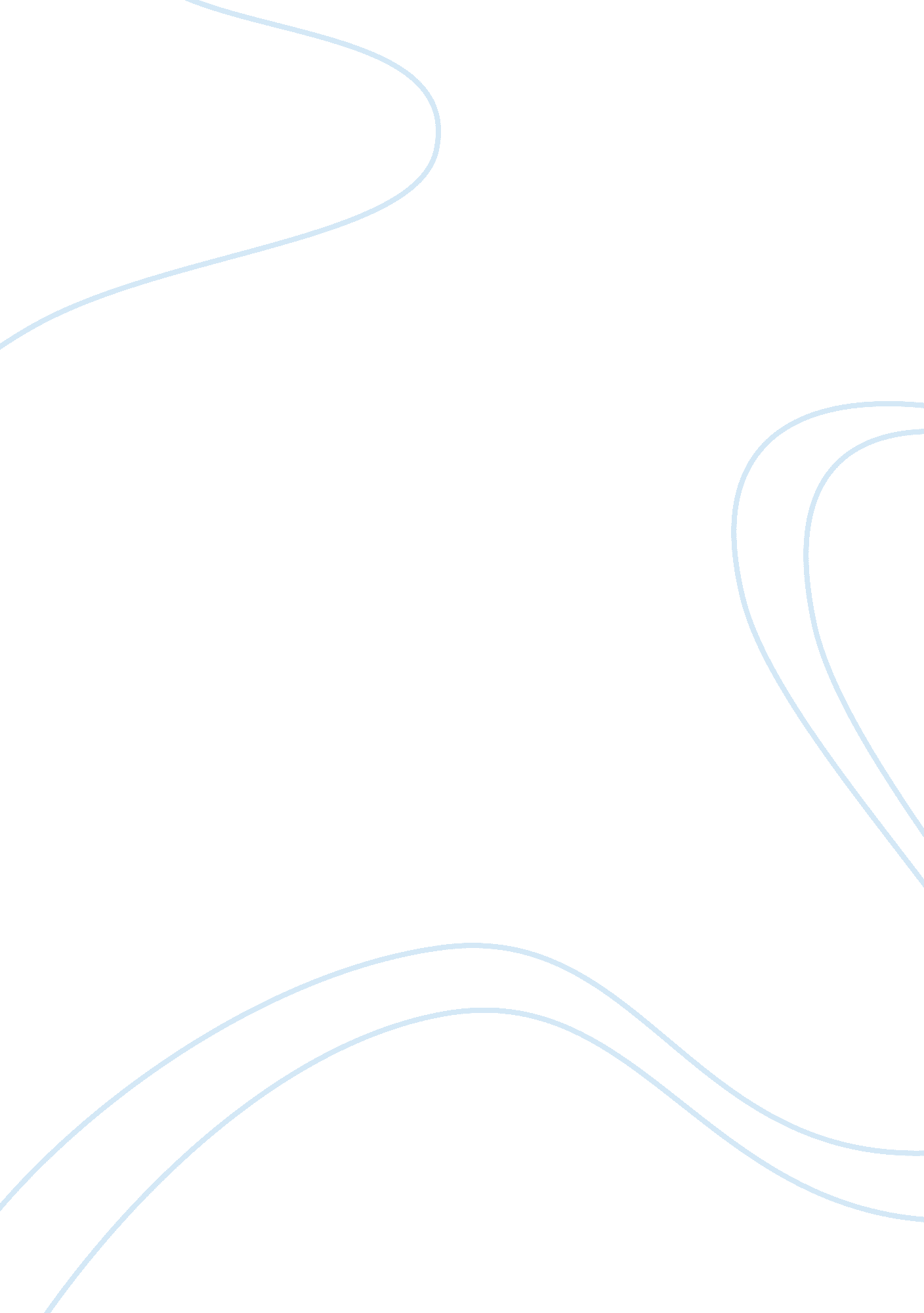 Mcdonals v.s burger king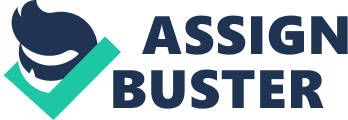 1. When comparing McDonalds’ service to Burger King’s, the service at Burger King is faster. 2. Burger King is known to provide the customer with many choices and also to provide quicker service. 3. burger king uses a grill to cook their meat while mcdonalds just uses an industrial stove top, the meat is more greasy at mcdonalds 4. McDonald’s had over 21. 6 billion dollars in revenue last year. Burger King had only about 10% of that with the sales totaling 2. 06 billion dollars last year. 5. Comparing the hamburger size McDonald’s weighs slightly less; it is only 100g while Burger King’s weights 121g. 6. the total fat content for each burger it results that McDonald’s hamburger has only 9g of total fat while Burger King’s has 12g, but taking in account the size difference the fat content is reasonably comparable. 7. McDonald’s hamburger has 520g of salt, while Burger King’s hamburger has 560g of salt, but again thinking about the size difference in the end the salt content is the same. 8. I prefer to eat the Burger King’s hamburger with regard to the meat. The hamburger is much more thick, and it makes me feel like I am eating real meat and McDonald's seems like their meat is just scrap pieces. 9. The bread Burger King’s  binds much less with the contents of the sandwich unlike the bread of McDonald's. 10. At mcdonald's I find more excess condiments then an actual sandwich. It almost feels like I am eating a salas. 11. Also regarding french fries I absolutely prefer Burger King ones they have more flavor and they are less salty. 12. McDonalds is cheaper than Burger King, and has more value. 13. Burger King is almost the same as McDonalds, except Burger King has greater numbers in the health categories than McDonalds. 14. There’s one difference, McDonalds may have less of each of the categories but in fact, McDonalds uses more artificial ingredients than Burger King. 15. Take for example the Fries statistics. Looking at the sodium, McDonalds has less than Burger King. But fact is, the salt McDonalds uses is artificial, meaning that there might be less than Burger King, but it uses just as bad ingredients as Burger King’s 820mg of Sodium. 16. Burger King, on the other hand uses sea salt. 7. Another example would be a cheeseburger left for 4 years, the difference in appearance between the newly made burger, and a 4-year old burger is nothing! They look exactly the same appearance wise! 18. Burger King may have more pure ingredients than McDonalds, but they pack just as big of a punch, both can cause strokes or heart attacks which can lead to death, in fact, if you take into account everything, McDonalds is equally as bad as Burger King. 19. So this just adds to the fact that McDonalds does not serve better and healthier food than Burger King 20. Criteria McDonalds Burger King Calories 570 500 Total Fat (g) 30 28 Saturated Fat (g) 6 6 Trans Fat (g) 8 6 Carbohydrates (g) 70 57 Sodium (mg) 330 820 21. Big Mac vs. Whopper Criteria Big Mac Whopper Calories 540 670 Total Fat (g) 29 39 Saturated Fat (g) 10 11 Trans Fat (g) 1. 5 1. 5 Carbohydrates (g) 43 51 Similarities and Differences Fast food has made our lives easier, but has also cursed us with obesity and heart diseases. Two of the most popular fast food restaurants in the world, are McDonald's and Burger King. Burger King burgers when compared to McDonald's burgers are higher in fat content. When it comes to being satisfied with fullness, Burger King burgers are the way to go. When it comes to taste, McDonald's is the more popular choice. When it comes to value, Burger King offers the best deal for the buck since you get more burger. When it comes to locations, McDonald's has the most. When it comes to market share, McDonald's has most. When it comes to international presence, McDonald's seems to be in more places than Burger king. 